花蓮縣宜昌國中111學年度第一學期第二次段考八年級健康教育科試題健康教育科試題： 命題老師 吳冠毅老師      命題範圍：康軒版1-1~2-1選擇題：每題2分共74分「日常生活中人際間身體碰觸，可以帶來溫暖與關懷，得到鼓勵與支持，也是每個人心理健康基本需求」，屬於下列何種行為？　(A)健康正向碰觸　(B)兩性平等碰觸　(C)健康關懷碰觸　(D)兩性正向碰觸。妹妹晚上回家遇到暴露狂，受到了很大的驚嚇，但對方未碰觸妹妹身體。所以妹妹可以採取下列哪一種做法比較妥當？　(A)因對方未碰觸妹妹身體，故不處理　(B)私底下找人教訓暴露狂　(C)請家人陪同至警察局報警處理　(D)妹妹未來都不要出門，避免再遇到暴露狂。下列什麼因素並非遇到熟識者性騷擾時，無法立刻拒絕和求助的原因？　(A)情感考量所困擾，無法立刻確認感受和反應　(B)懷疑自己是否反應過度或誤會　(C)害怕指認性騷擾行為，親友不見得支持你　(D)熟識者間的任何碰觸，都屬於健康正向碰觸。下列哪一種不屬於校園性騷擾行為？　(A)脫同學褲子　(B)幫同學取有性意涵不雅綽號　(C)碰觸對方私密處　(D)和同學搭肩完成體育活動。關於身體界線的敘述，下列何者錯誤？　(A)不會因對象、時間、年齡、性別、情境、家庭規範、社會文化，以及目的之不同而改變　(B)可以暴露出來讓他人注視的限度　(C)他人可碰觸的限度　(D)皆由各人自主決定。下列何者的行為不屬於性騷擾？　(A)教我扯鈴時需身體接觸，老師有先詢問我的意願　(B)隔壁班的同學對中中的身材評頭論足　(C)下課時強迫別人一起玩「阿魯巴」遊戲　(D)藉由討論課業的機會故意碰觸小婷的肩膀。「對陰柔的男生產生偏見」，是屬於下列何者？　(A)印象主義　(B)印象批評　(C)刻板印象　(D)後期印象。下列何者與醫學院已經正式宣稱，同性戀不是疾病、也無須治療？　(A)世界衛生組織　(B)世界貿易組織　(C)國際貨幣基金組織　(D)聯合國糧食及農業組織。國際「粉紅T恤日」是屬於下列哪一種內容？　(A)突破性別限制的穿著　(B)屏除男女刻版印象　(C)拒絕性騷擾　(D)阻止家庭暴力對婦女與兒少的傷害。引發好感與吸引有三種樣態，因頻繁的互動，而增加對彼此的熟悉感與親密感屬於下列何者？　(A)外表的吸引力　(B)兩人的相似性或互補性　(C)彼此的互動性　(D)時空的接近性。欣賞有愛心的男生，或是喜歡有領導力的女生，這樣的感覺被稱為下列何者？　(A)悲觀　(B)好感　(C)健康　(D)尊重。告白被拒絕的確不好受，下列哪一個行為錯誤？　(A)不貶低自己的價值　(B)要尊重對方的意願　(C)死纏爛打對方　(D)找朋友聊一聊。刑法第227條規定，對未滿幾歲的者產生性猥褻行為，或發生性行為者均屬違法，將依情節判處有期徒刑？　(A)十三　(B)十四　(C)十五　(D)十六。下列何者不屬於好的約會？　(A)守時　(B)適宜的穿著打扮　(C)保持尊重　(D)都要男方請客。避免過度追求的原則，下列何者錯誤？　(A)不斷打電話、傳訊息、跟蹤對方回家或不斷餽贈禮物等行為，可以代表追求他人的決心　(B)將心比心，如果你不喜歡的行為，就不要對別人做　(C)當他人表示不悅，立即停止行為，並且真誠道歉　(D)當你不確定對方是否喜歡這樣的追求行為，應該確認他人的意願。下列何者代表一方或雙方認清彼此不適合在一起，所以選擇放手，讓自己與對方能重新開始？　(A)暗戀　(B)相處　(C)分手　(D)告白。危險情人的特質有四種，想操控對方時間和人際關係等。並以操控者需求為第一位，忽略另一方感受屬於下列何者？　(A)旋風般的激烈開端　(B)占有欲強　(C)什麼事都怪罪別人　(D)出現語言或肢體暴力行為。危險情人的特質有四種，把所有的錯誤或自身的挫敗，怪罪到別人身上，強烈的情感轉換，令人無所適從屬於下列何者？　(A)旋風般的激烈開端　(B)占有欲強　(C)什麼事都怪罪別人　(D)出現語言或肢體暴力行為。19.下列何者不是遠離危險情人的方式？　(A)找人討論　(B)藕斷絲連　(C)情境安排　   (D)尋求保護。20.遠離危險情人有三個步驟，下列何者屬於情境安排？　(A)思考分開的原因理由，   尋求解決策略，並事先進行沙盤推演　(B)慎選談論分手的地點和時間，盡量以白天     為主，地點最好選擇公開或明亮有人但不吵的地方　(C)若對方持續騷擾，可以向警    方報案聲請保護令，並盡量避免單獨外出　(D)繼續保持聯繫或牽扯。21.下列哪一個方式可以避免成為私密照流傳受害者？　(A)不拍攝　(B)用相機拍　    (C)存入電腦　(D)用手機拍。22.下列哪一種藥品被濫用為約會性侵害藥物？　(A)FM2　(B)大麻　(C)搖頭丸　(D)     安非他命。23.與約會對象用餐時，下列哪一個行為正確？　(A)喝對方已經幫我倒好的飲料　(B)   視線不離開自己的食物　(C)吃來路不明的食物　(D)答應對方喝酒。24.根據下列描述內容，哪一個人比較不具有危險情人特質？　(A)小佑生氣時，總是大   力摔東西　(B)小芳總是對男朋友奪命連環call　(C)小平和同學有誤解時，總是耐   心的和同學溝通　(D)小玲總是把過錯推給其他人。25.在約會過程中，可能發生的最嚴重傷害事件之一是下列何者？　(A)請客　(B)被放   鴿子　(C)約會強暴　(D)勉強吃不喜歡的餐點。26.若被害人與加害人認識，可能會出現下列哪一種情形，進而造成約會強暴的危機？　    (A)好奇心提高　(B)警覺心降低　(C)防備心提高　(D)警覺心提高。27.兩人相處中，下列哪一個行為正確？　(A)一味順從　(B)控制對方的人際關係　(C)   強迫拍攝私密照　(D)留給對方空間。28.目前臺灣允許可進口之基改農產品中，下列何者則普遍出現於零食和食品添加物等   日常食品？　(A)油菜　(B)棉花　(C)玉米　(D)甜菜。29.包裝食品常用的食品添加物，其使用目的不包括下列何者？　(A)防止食物腐敗　     (B)增加食物感官性　(C)提高食物的營養　(D)增加人體的抗體。30.產品上標註下列何者，不僅方便民眾在購買食品時有所依循，同時也鼓勵了守法的   農產品經營者持續依循法規，守護消費者的健康？　(A)碩大的產品名稱　(B)繽紛   的插圖　(C)精美的圖片　(D)產品不同類型的優良標誌。31.關於慣行農業的敘述，下列何者錯誤？　(A)提高農作物生產效率　(B)實施多樣作   物大規模的種植和灌溉　(C)採用機械化耕作　(D)大量使用化學肥料與農藥。32.TQF臺灣優良食品產品驗證標章以笑顏為圖像設計，再搭配下列哪一個手勢？　(A)   愛心　(B)YA　(C)OK　(D)讚。33.下列哪一個標章可證明產品追溯查詢，從原料、耕種或養殖方式，收穫後處理、加   工、製造、流通、運輸、銷售前每一階段資訊，以保障消費者從農場到餐桌的食品   安全？　(A)鮮乳標章　(B)產銷履歷標章　(C)TQF臺灣優良食品產品驗證標章　   (D)屠宰衛生檢查合格標章。34.進口蔬果為了因應長途運輸，通常必須添加下列何者以便儲存？　(A)麻醉劑　(B)   防腐劑　(C)防臭劑　(D)凝固劑。35.不新鮮的魚不會有下列哪一個特徵？　(A)魚眼清明　(B)魚眼混濁　(C)魚鱗脫落　   (D)魚鱗無光澤。36.根據表1，當吃進此食物2份時，所攝取的營養素中，何者正確？   (A)脂肪：3公克　(B)醣類：30公克　(C)鈉：1,000毫克　(D)蛋白質：10公克。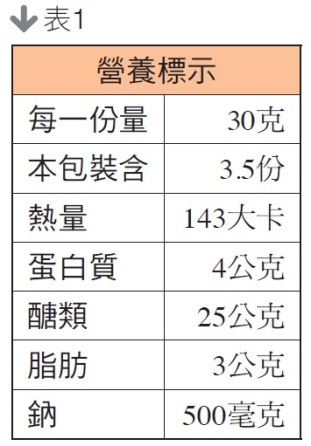 37.食用的肉品在合格屠宰場，經過合格獸醫師於屠宰前後進行衛生檢查，這些檢查合   格的畜禽，會蓋上下列何者？   (A) (B)  (C) (D) 。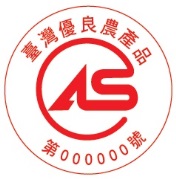 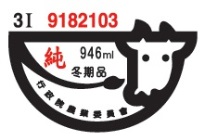 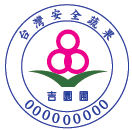 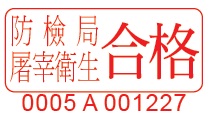 二、題組：每題2分共26分(一)我的身體我保護，請回答以下關於性騷擾的問題：
38.【校園性騷擾】下課期間，一群同學不顧小悟的拒絕，起鬨將小悟「阿魯巴」，同   學嬉鬧下小悟不慎摔倒在地腿部受傷，請問下列敘述何者正確？　(甲)他們違反了   刑法強制罪　(乙)他們觸犯了性騷擾防治法　(丙)小悟沒有強烈表達不要，同學們   沒有錯　(丁)小悟因此受傷，可以請這些同學承擔民事責任　(A)甲　(B)甲乙　(C)   甲丙　(D)甲乙丁。
39.【陌生人性騷擾】最近發生一起女明星遭性騷擾案件，各大報紛紛針對性騷擾做專   題，以下哪一份報紙的內容正確呢？　(A)番薯時報：受害者穿著過於暴露是性騷擾   主因　(B)喵報：言語上的騷擾沒有構成傷害，不算性騷擾　(C)好運報：同性之間   不會發生性騷擾，異性才會發生　(D)香蕉日報：當受害人感到不舒服或抗拒時，就   算是性騷擾。
40.【熟識者性騷擾】隔壁的Michael叔叔最近遇到我總是會牽我的手、摸我的手，讓   我感到不舒服，請問下列哪一項做法最恰當？　(A)我擔心說出這件事，家人不會相   信我　(B)這件事讓我感到害怕，不再討論是最好的方法　(C)再多觀察一陣子，也   許是自己誤會了Michael叔叔　(D)我對自己的身體感受有信心，我要馬上跟家人反    應。(二)承翰跟卉妮是同一補習班同學，兩人已經同班一年。承翰非常喜歡卉妮，終於忍不住向她告白。以下是他透過line告白的內容「卉妮同學妳好：我是補習班坐妳後面的承翰，我很喜歡妳，所以跟妳的同學要了妳的line，不知道我是否可以進一步的認識妳？謝謝。」
41.請問承翰的告白無法符合哪一項告白原則？　(A)告白內容清楚明確　(B)清楚彼此   表情與神態　(C)確認對方有正確接受訊息　(D)告白方式禮貌且尊重對方。
42.卉妮答應與承翰進一步交往，你覺得下列約會的安排中，哪一項比較適合國中學   生？　(A)段考後一起去看電影　(B)半夜騎機車去山上夜遊　(C)聖誕節到福   華飯店吃一人2000元的buffet　(D)假日爸媽剛好不在家，一起在家裡房間聊   天。
43.承翰跟卉妮交往了三個月後，承翰有一天放學突然壁咚卉妮要親吻她，卻被卉妮拒   絕了，承翰問卉妮為什麼拒絕他？下列哪一種說法沒有運用協商技巧，較無法說服   承翰呢？　(A)我不想接吻，你應該尊重我　(B)我們認識的時間還不夠久，我還沒   準備好，但我知道你希望更親密的感覺　(C)現階段我可以跟你牽手，但接吻的話，   等我們再成熟一點　(D)並不是我不喜歡你，我覺得我們年紀還太小，等我們大一點   再說。
44.承翰最近跟卉妮說因為要會考了，父母希望他將心思放在準備課業上，他也覺得自   己並沒有這麼喜歡卉妮，於是跟卉妮說好以學業為重分手，請問他們這是哪一種分   手類型？　(A)沉默式分手　(B)談判式分手　(C)宣洩式分手　(D)協議式分手。
45.兩人分手後，卉妮很失意，下列哪一首詩不能代表卉妮現在的心情？　從今以往， 勿復相思　(B)我斷不思量，你莫思量我　(C)願我如星君如月，夜夜流光相皎潔　(D)此情應是長相守，你若無心我便休。(三)在網路上遇到一個心儀的網友，兩人只認識七天，對方就想要約你出來見面，請回答以下問題。
46.對方要約你出去，提出幾個見面的時間，你會選擇哪一個？　(A)放學後　(B)週六   下午　(C)週日凌晨看日出　(D)週六晚上看星星。
47.對方提出幾個見面的地點，你會選擇哪一個？　(A)KTV　(B)麥當勞　(C)電影院　   (D)對方家中。
48.跟網友見面，哪一種作法無法保護自己？
   (A)跟父母說　(B)跟同學說　(C)跟兄弟姊妹說　(D)不告訴任何人，因為是祕密。
49.我們都知道不能隨便吃陌生人給的食物，所以跟網友見面時，以下哪一種方法無法   解決用餐問題？　(A)各自點餐，各自付錢　(B)盡量選擇不用餐的時間點　(C)各自   準備自己要吃的東西　(D)他又不是陌生人，不用太擔心。
50.去廁所回來，喝了自己的飲料後，覺得頭有點昏，此時你應該怎麼做？　(A)繼續喝   飲料　(B)馬上起身離開現場並求救　(C)只要趴下休息一下就會好　(D)麥當勞是   公共場所，出入的人很多，沒有什麼關係。花蓮縣宜昌國中111學年度第一學期第二次段考八年級健康教育科解答12345678910ACDDAACABD11121314151617181920BCDDACBCBB21222324252627282930AABCCBDCDD31323334353637383940BCBBACDDDD41424344454647484950BAADCBBDDB